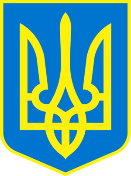 РАДА СУДДІВ УКРАЇНИ01601, м. Київ, вул. Липська, 18/5, тел.: (044) 277-76-29, факс: (044) 277-76-30 11 квітня 2024 року                                                                                          м. КиївР І Ш Е Н Н Я№ 1Рішенням Ради суддів України від 18 вересня 2023 року №39 оголошено конкурс для відбору кандидатур на дві вакантних посади судді Конституційного Суду України та початок прийняття заяв (з доданими до них документами) осіб, які виявили намір обійняти посаду судді Конституційного Суду України,                           з 19 вересня 2023 року по 18 жовтня 2023 року включно.Рішенням від 02 листопада 2023 року № 44 та рішенням від 20 листопада 2023 року № 51 Радою суддів України встановлено відповідність поданих документів вимогам, встановленим Конституцією України та Законом України "Про Конституційний Суд України", осіб, які виявили намір обійняти посаду судді Конституційного Суду України.Стосовно кандидатів, допущених до конкурсного відбору, призначено проведення спеціальної перевірки у порядку, передбаченому Законом України "Про запобігання корупції".02 лютого 2024 року та 20 лютого 2024 року копії довідок про результати спеціальної перевірки, проведеної відповідно до Закону України "Про запобігання корупції" щодо кандидатів, які претендують на зайняття посади судді Конституційного Суду України, направлені Дорадчій групі експертів           (далі – Дорадча група).За змістом частини четвертої статті 10-8 Закону України "Про Конституційний Суд України", Дорадча група  за результатами оцінки високих моральних якостей кандидатів на посаду судді Конституційного Суду ухвалює вмотивоване рішення щодо оцінки відповідності кожного кандидата.За критерієм високих моральних якостей кандидати отримують оцінку "відповідає" або "не відповідає".У разі отримання від Дорадчої групи оцінки "не відповідає" за критерієм високих моральних якостей кандидат вважається таким, що не пройшов відповідний етап конкурсного відбору на посаду судді Конституційного Суду з дня оприлюднення Дорадчою групою відповідного рішення. У рішенні стосовно такого кандидата Дорадча група зазначає, що для цілей відбору кандидатур на посаду судді Конституційного Суду на конкурсних засадах кандидат не відповідає критерію високих моральних якостей.Якщо за результатами оцінювання кількість кандидатів, які відповідають критерію високих моральних якостей, становить менше ніж дві особи на одну вакантну посаду судді Конституційного Суду, конкурсна комісія, Комітет, Рада суддів України невідкладно, але не пізніше двадцяти днів, оголошують новий конкурсний відбір на таку вакантну посаду, який проводиться у порядку, визначеному цим Законом.Дорадча група експертів 23 березня 2024 року провела засідання, на якому підбила підсумки етапу оцінювання моральних якостей кандидатів на посаду судді Конституційного Суду України, а також ухвалила низку рішень щодо проведення оцінювання рівня компетентності у сфері права.Оцінку "відповідає" критерію високих моральних якостей отримали такі кандидати на посаду судді Конституційного Суду, допущені до конкурсу за квотою з'їзду суддів України: - Алла Сергіївна Олійник – суддя Касаційного цивільного суду у складі Верховного Суду;- Олександра Григорівна Яновська – суддя Касаційного кримінального суду у складі Верховного Суду, суддя-спікер;- Наталія Миколаївна Денисенко – заступник керівника Управління порівняльно-правового аналізу - завідувач відділу порівняльних досліджень Правового департаменту Секретаріату КСУ (допущена також і за квотою Верховної Ради України).Зазначені кандидати продовжують участь в конкурсі на посаду судді Конституційного суду України.Зважаючи на те, що кількість кандидатів, які відповідають критерію високих моральних якостей, становить менше ніж дві особи на одну вакантну посаду судді Конституційного Суду, Рада суддів України має оголосити новий конкурс на одну вакантну посаду Конституційного Суду.Крім того, 26 січня 2025 року спливає строк повноважень судді Конституційного Суду Кривенка В.В., обраного на посаду судді Конституційного Суду XІІІ з’їздом суддів України 13 листопада 2015 року (склав присягу 27 січня 2016 року).За змістом частини 1 статті 10-5 Закону України "Про Конституційний Суд України" оголошення про початок конкурсного відбору кандидатур на посаду судді Конституційного Суду оприлюднюється на офіційному веб-сайті відповідно Президента України, Верховної Ради України, Ради суддів України не пізніше ніж за дев’яносто днів до дня закінчення строку повноважень або досягнення граничного віку перебування на посаді судді Конституційного Суду, або не пізніше двадцяти днів з дня виникнення вакансії на посаду судді Конституційного Суду в разі, якщо повноваження судді Конституційного Суду припинено чи його звільнено з посади з підстав, передбачених статтею 149-1 Конституції України.Особи, які виявили намір обійняти посаду судді Конституційного Суду і відповідають установленим Конституцією України та цим Законом вимогам до Судді, подають Раді суддів України визначені законодавством України документи протягом тридцяти днів з дня оприлюднення оголошення про початок конкурсного відбору.Рада суддів України констатує, що в межах вже оголошеного конкурсу відповідні процедури тривають понад 6 місяців і ці процедури не є завершеними.Наразі Дорадча група за результатами оцінки визнаного рівня компетентності у сфері права кандидатів на посаду судді Конституційного Суду має ухвалити вмотивоване рішення щодо оцінки відповідності кожного кандидата за критерієм визнаного рівня компетентності у сфері права.Після цього Дорадча група проводить рейтингове голосування стосовно всіх оцінених кандидатів (які отримали оцінку "відповідає" за критеріями високих моральних якостей та визнаного рівня компетентності у сфері права) та формує їх рейтинговий список.Після отримання від Дорадчої групи списку оцінених кандидатів на посаду судді Конституційного Суду, рішень Дорадчої групи щодо оцінки відповідності кожного кандидата конкурсна комісія, Комітет, Рада суддів України проводять співбесіду з кандидатами, включеними до списку оцінених кандидатів.За результатами вивчення документів та відомостей, наданих кандидатами, з урахуванням списку оцінених кандидатів, рішень Дорадчої групи щодо оцінки відповідності кожного кандидата та співбесіди з кандидатами конкурсна комісія, Комітет, Рада суддів України ухвалюють рішення щодо рекомендації про призначення на посаду судді Конституційного Суду України.На підставі вищевикладеного, зважаючи на тривалість процедур конкурсного відбору на посаду судді Конституційного Суду України, та на виконання вимог частини 1 статті 10-5 Закону України "Про Конституційний Суд України" Рада суддів України вважає за необхідне оголосити конкурс ще на одну посаду судді Конституційного Суду України, яка утвориться у зв'язку із закінченням повноважень судді Конституційного Суду Кривенка В.В.Заслухавши та обговоривши інформацію Голови Ради суддів України Моніча Б.С. про оголошення нового конкурсу для відбору кандидатур на посаду судді Конституційного Суду України, про початок прийняття заяв та затвердження Рекомендацій з оформлення та подання документів для участі у конкурсі особами, які виявили намір обійняти посаду судді Конституційного Суду України, відповідно до статей 126 – 134 Закону України "Про судоустрій і статус суддів", статей 101, 105, 108, пункту 17 розділу IV Перехідних положень Закону України "Про Конституційний Суд України" та Положення про Раду суддів України, затвердженого рішенням Х позачергового з'їзду суддів України                        16 вересня 2010 року (з подальшими змінами), Рада суддів Українив и р і ш и л а:Оголосити новий конкурс на дві посади судді Конституційного Суду України та про початок прийняття заяв (з доданими до них документами) осіб, які виявили намір обійняти посаду судді Конституційного Суду України,                         з 15 квітня 2024 року по 14 травня 2024 року включно.Оголошення про новий конкурсу розмістити на офіційному веб-сайті Ради суддів України.Затвердити Рекомендації з оформлення та подання документів для участі у конкурсі особами, які виявили намір обійняти посаду судді Конституційного Суду України, що додаються.3. Рекомендації з оформлення та подання документів для участі у конкурсі особами, які виявили намір обійняти посаду судді Конституційного Суду України, розмістити на офіційному веб-сайті Ради суддів України.Голова Ради суддів України                                                                                   Б.С. Моніч ЗАТВЕРДЖЕНОрішення Ради суддів Українивід 11 квітня 2024 року № 1Рекомендації з оформлення таподання документів особами, які виявили наміробійняти посаду судді Конституційного Суду України, для участі у конкурсі1. Участі у конкурсі підлягає особа, яка у визначені Радою суддів України терміни подала всі необхідні документи та на день їх подання відповідає вимогам до судді Конституційного Суду України, встановленим статтею 11 Закону України «Про Конституційний Суд України».2. Приймання документів завершується в день, визначений як кінцевий термін їх подання.Своєчасно поданими вважаються документи, які подані до Ради суддів України через поштове відділення зв’язку до 14 травня 2024 року 24 год. 00 хв. з одночасним направленням сканованих копій таких документів у форматі PDF на e-mail: davidenko@court.gov.ua до 14 травня 2024 року 17 год. 00 хв. чи подані нарочно до 17 год. 00 хв 14 травня 2024 року.Заяви, що будуть подані до Ради суддів України після зазначеного строку, не розглядатимуться.3. Для участі у конкурсі з відбору кандидатур на посаду судді Конституційного Суду України особа, яка виявила намір обійняти посаду судді Конституційного Суду України, повинна подати до Ради суддів України такі документи:1) заяву про участь у конкурсному відборі у довільній формі;2) автобіографію;3) мотиваційний лист кандидата на посаду судді Конституційного Суду України;4) копію документа, що посвідчує особу та підтверджує громадянство України;5) копію реєстраційного номера облікової картки платника податків (індивідуальний ідентифікаційний номер) за наявності;6) копії документів, що підтверджують стаж професійної діяльності у сфері права;7) копію декларації особи, уповноваженої на виконання функцій держави або місцевого самоврядування, за рік, що передує року подання документів, та посилання на відповідну сторінку Єдиного державного реєстру декларацій осіб, уповноважених на виконання функцій держави або місцевого самоврядування;8) копію диплома про вищу юридичну освіту (з додатками) ступеня магістра, здобуту в Україні, та/або копії документів про вищу юридичну освіту відповідного ступеня, здобуту за кордоном, разом із копіями документів, що підтверджують їх визнання в Україні, а також копії документів про науковий ступінь, вчене звання (за наявності);9) копію документа, який підтверджує володіння державною мовою відповідно до рівня, визначеного Національною комісією зі стандартів державної мови;10) письмову згоду на обробку персональних даних та оприлюднення копій документів, визначених частиною 2 статтею 105 Закону України «Про Конституційний Суд України» (додаток №1);11) заяву про проведення перевірки, передбаченої Законом України "Про очищення влади"(додаток №2), або висновок за результатами такої перевірки (за наявності);12) письмову згоду на проведення спеціальної перевірки відповідно до Закону України «Про запобігання корупції» (додаток № 3);13) інші документи, передбачені статтею 57 Закону України «Про запобігання корупції» для проведення спеціальної перевірки:- медичні довідки про стан здоров’я за формою, затвердженою Міністерством охорони здоров’я України щодо перебування особи на обліку в психоневрологічних або наркологічних закладах охорони здоров’я;- копію військового квитка або посвідчення особи військовослужбовця (для військовослужбовців або військовозобов’язаних);- довідку про допуск до державної таємниці (у разі його наявності).4. До заяви про участь у конкурсі для відбору кандидатур на посаду судді Конституційного Суду України осіб, які виявили намір обійняти посаду судді Конституційного Суду України, повинні бути додані у повному обсязі всі необхідні документи (матеріали), визначені підпунктами 1–13 пункту 3 цих рекомендацій.5. Документи (матеріали), визначені підпунктами 1–13 пункту 3 цих рекомендацій, повинні бути оформлені додатком до заяви особи про участь у конкурсі для відбору кандидатур на посаду судді Конституційного Суду України, розміщені у порядку їх черговості та пронумеровані згідно із загальною кількістю сторінок додатків.6. Заява та додані до неї документи поверненню не підлягають.7. Документи (матеріали), зокрема їх копії, подаються (заповнюються) особою, яка звертається із заявою про участь у конкурсі для відбору кандидатур на посаду судді Конституційного Суду України.8. Дата заповнення (засвідчення) документів повинна відповідати даті їх подання (направлення) до Ради суддів України.9. Автобіографія кандидата на дату надання згоди на проведення спеціальної перевірки, яка створена в електронній формі, роздрукована та підписана власноруч, зокрема повинна містити відомості про:- прізвище, ім’я та по батькові (за наявності);- дату і місце народження; - громадянство (зокрема громадянство (підданство) іноземної (іноземних) держави (держав), документи, які надають претенденту на посаду право на постійне проживання на території іноземних держав (за наявності), а також факт подання документів, необхідних для оформлення громадянства (підданства) іноземної (іноземних) держави (держав); - освіту (назва закладу вищої освіти (іншого закладу освіти), рік вступу та закінчення такого закладу, реквізити диплома, здобутий освітньо-кваліфікаційний рівень (ступінь освіти), спеціальність, кваліфікацію, науковий ступінь); - трудову діяльність (коли, де, на якій посаді працював кандидат, останнє місце роботи (служби) та посаду);- загальний трудовий стаж роботи, стаж роботи в галузі права та стаж роботи на посадах судді;- наявність допуску до державної таємниці, а також факти скасування раніше наданого допуску за порушення законодавства про державну таємницю (або відмови у його наданні); - відношення претендента на посаду до виконання військового обов’язку (призовник, військовозобов’язаний, резервіст); проходження військової служби (у разі її проходження) та/або перебування на військовому обліку військовозобов’язаних; - державні нагороди (у разі наявності);- стягнення (у разі наявності з зазначенням виду стягнення та датою накладення);- відомості про сімейний стан і склад родини.10. Мотиваційний лист повинен містити дату та підпис особи, яка його подає, та бути оформлений відповідно до таких вимог:1) обсяг – до 2 аркушів;2) формат аркуша – А-4;3) шрифт – Times New Roman;4) розмір шрифту – 14 pt;5) відступи: від лівого краю аркуша – 25 мм, від верхнього та нижнього – 15 мм, від правого – 15 мм;6) друкований вигляд.11. Копія паспорта громадянина України повинна містити копії всіх заповнених його сторінок.Копія паспорта громадянина України у формі ID-картки повинна містити копії титульної та зворотної сторін, виготовлених на одному аркуші, де у верхній частині аркуша повинна бути копія титульної сторони картки, в нижній – зворотна. Разом з цим подається копія витягу з Єдиного державного демографічного реєстру щодо реєстрації місця проживання.12. Копія трудової книжки, послужного списку (за наявності):1) повинна містити копії всіх заповнених сторінок;2) має бути належним чином засвідчена за місцем роботи особи (якщо на момент подачі документів особа працює).13. Декларація особи, уповноваженої на виконання функцій держави або місцевого самоврядування за рік, що передує року, в якому оприлюднено оголошення про конкурс, подається особою як кандидатом на зайняття посади судді Конституційного Суду України шляхом відповідного її заповнення і підписання на офіційному веб-сайті Національного агентства з питань запобігання корупції.Декларація охоплює звітний рік (період з 01 січня до 31 грудня включно), що передує року, в якому особа подала заяву на зайняття посади (участь у конкурсі), якщо інше не передбачено законодавством, та містить інформацію станом на 31 грудня звітного року.Для підтвердження факту подання цієї декларації особа подає до Ради суддів України роздруковану копію відповідної декларації та посилання на неї, оформлене у друкованому вигляді на окремому аркуші, який має містити такі реквізити:1) назву «Посилання на інтернет-сторінку про розміщення декларації в Єдиному державному реєстрі декларацій осіб, уповноважених на виконання функцій держави або місцевого самоврядування»;2) відповідне посилання на інтернет-сторінку;3) дату подання декларації;4) прізвище, ім’я, по батькові особи, яка виявила намір обійняти посаду судді Конституційного Суду України, підпис та дату заповнення відповідного аркуша.14. Заява про проведення перевірки, визначеної Законом України «Про очищення влади», подається особою, яка виявила намір обійняти посаду судді Конституційного Суду України, за формою, визначеною Порядком проведення перевірки достовірності відомостей щодо застосування заборон, передбачених частинами третьою і четвертою статті 1 Закону України «Про очищення влади», затвердженим постановою Кабінету Міністрів України від 16 жовтня 2014 року № 563 (зі змінами).У разі подання такої заяви особою за місцем роботи, до Ради суддів України надається копія цієї заяви, засвідчена в установленому порядку відповідальною особою за місцем роботи кандидата.У разі проходження особою за місцем роботи перевірки, визначеної Законом України «Про очищення влади», нею подається засвідчена в установленому порядку копія довідки про її результати.15. За достовірність поданих до Ради суддів України документів і правильність їх оформлення несе відповідальність особа, яка їх подає.16. У разі встановлення невідповідності переліку та комплектності доданих до заяви документів, вказаних особою у заяві, із фактично доданим або неналежності оформлення документів Відділом організаційного забезпечення суддівського самоврядування складається акт і такі документи підлягають поверненню Радою суддів України без розгляду особі, яка їх подала.17. Документи, подані особою для участі у конкурсі, можуть бути залишені Радою суддів України без розгляду на підставі відповідного звернення особи.18. Розгляд питання про відповідність особи, яка виявила намір обійняти посаду судді Конституційного Суду України, установленим Законом України «Про Конституційний Суд України» вимогам до посади судді Конституційного Суду України здійснюється Радою суддів України на основі поданих особою документів.Додаток №1 ЗГОДАна обробку персональних данихЯ, _____________________________________________________________ (прізвище, ім'я та по батькові)(___ ______________ 19___ року народження, паспорт серія ____ № _________,виданий ____________________________________________________________), відповідно до Закону України "Про захист персональних даних", пункту 9 частини 2 статті 105 Закону України «Про Конституційний Суд України» з метою участі у конкурсі на посаду судді Конституційного Суду України надаю згоду на: - обробку моїх персональних даних з первинних джерел у такому обсязі: прізвище, ім’я, по батькові; реєстраційний номер облікової картки платника податків;- використання персональних даних, що передбачає дії володільця бази щодо обробки цих даних, в тому числі використання персональних даних відповідно до їх професійних чи службових або трудових обов'язків, дії щодо їх захисту, а також дії щодо надання часткового або повного права обробки персональних даних іншим суб'єктам відносин, пов'язаних із персональними даними (стаття 10 цього Закону); - поширення персональних даних, що передбачає дії володільця бази персональних даних щодо передачі відомостей про фізичну особу з бази персональних даних (стаття 14 цього Закону); - доступ до персональних даних третіх осіб, що визначає дії володільця бази персональних даних у разі отримання запиту від третьої особи щодо доступу до персональних даних, у тому числі порядок доступу суб'єкта персональних даних до відомостей про себе (стаття 16 цього Закону);- оприлюднення копій документів, визначених частиною 2 статті 105 Закону України «Про Конституційний Суд України».Зобов’язуюся у разі зміни моїх персональних даних надавати у найкоротший строк уточнену, достовірну інформацію та оригінали відповідних документів для оновлення моїх персональних даних.  «___» _______________ 20__ року                               ________________ /_______________/                                                                                                     (підпис)Додаток №2 Додаток 1
до Порядку
(в редакції постанови Кабінету Міністрів України
від 3 листопада 2019 р. № 903)____________________________________________________________
(найменування органу або суду, посади, прізвище, ім’я та 
по батькові керівника органу або керівника державної служби, або голови суду відповідно до частини четвертої статті 5 Закону України
"Про очищення влади”/Вища кваліфікаційна комісія суддів України - 
для особи, яка виявила бажання стати суддею)____________________________________________________________
(прізвище, ім’я та по батькові особи)ЗАЯВА
про проведення перевірки, передбаченої Законом України "Про очищення влади”Я,________________________________________________________________________________________________________________________________________________________,(прізвище, ім’я та по батькові)відповідно до статей 4 і 6 Закону України "Про очищення влади” повідомляю, що заборони, передбачені частиною третьою або четвертою статті 1 Закону, не застосовуються щодо мене.Декларацію особи, уповноваженої на виконання функцій держави або місцевого самоврядування, за _________ рік подано відповідно до вимог розділу VII Закону України "Про запобігання корупції”.Надаю згоду на:проходження перевірки;оприлюднення відомостей щодо себе відповідно до вимог Закону України "Про очищення влади”*.Додаток: копії, засвідчені підписом керівника служби управління персоналом і скріплені печаткою:сторінок паспорта громадянина України у формі книжечки з даними про прізвище, ім’я та по батькові, видачу паспорта та місце проживання або лицьового і зворотного боку паспорта громадянина України у формі картки та документа, що підтверджує місце проживання**;документа, що підтверджує реєстрацію у Державному реєстрі фізичних осіб - платників податків (паспорта громадянина України у формі книжечки - для особи, яка через свої релігійні переконання відмовляється від прийняття реєстраційного номера облікової картки платника податків та повідомила про це відповідному контролюючому органу і має відповідну відмітку у паспорті громадянина України)**.____ ___________ 20__ р.  			                                                 ____________                                                      	                                                                                                                  (підпис)_________* Не надається згода на оприлюднення відомостей щодо осіб, які займають посади, перебування на яких становить державну таємницю.** Персональні дані обробляються, зберігаються та поширюються з урахуванням вимог Закону України "Про захист персональних даних”.Додаток 3
ЗГОДА
на проведення спеціальної перевіркиЯ, ______________________________________________________________,
                       (прізвище, ім’я та по батькові (за наявності) особи, яка претендує на зайняття посади)____________________________________________________________________,
(дата і місце народження)адреса зареєстрованого місця проживання ____________________________
________________________________________________________________________________адреса місця фактичного проживання________________________________
_______________________________________________________________________________,
реєстраційний номер облікової картки платника податків* __________________________,
претендую на зайняття посади______________________________________________________ 
                                                                                        (найменування посади та державного органу,____________________________________________________________________
органу влади Автономної Республіки Крим, органу місцевого____________________________________________________________________
самоврядування або підприємства, установи, організації)і даю згоду на проведення спеціальної перевірки відомостей щодо мене, у тому числі відомостей, поданих особисто.__________* У разі відсутності реєстраційного номера облікової картки платника податків зазначається про відмову особи від прийняття реєстраційного номера облікової картки платника податків. Якщо особа подала копію паспорта громадянина України у формі книжечки, додається копія сторінки паспорта з відміткою про наявність права здійснювати будь-які платежі за серією та номером паспорта (для осіб, які через свої релігійні переконання відмовляються від прийняття реєстраційного номера облікової картки платника податків та повідомили про це відповідному контролюючому органу і мають відмітку у паспорті). Додаток до рішення Ради суддів Українивід 11 квітня 2024 року № 1____ ____________ 20__ р.____________________
(підпис)